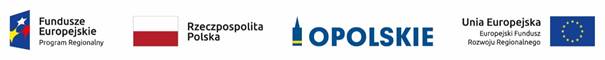 Sfinansowano w ramach reakcji Unii na pandemię COVID-19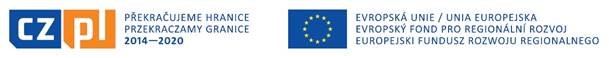 Projekt jest współfinansowany ze środków Europejskiego Funduszu Rozwoju Regionalnego, budżetu państwa oraz budżetu Samorządu Województwa Opolskiego w ramach Programu INTERREG V-A Republika Czeska – Polska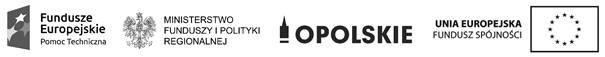 Projekt współfinansowanych w formie dotacji celowej ze środków budżetu Państwa, w tym w 15% ze środków krajowych i w 85% ze środków Funduszu Spójności z Programu Operacyjnego Pomoc Techniczna 2014-2020Opole, 2022- 11-23Zamawiający:Województwo Opolskie z siedzibą: Urząd Marszałkowski Województwa Opolskiego 
ul. Piastowska 14, 45 – 082 OpoleDOA-ZP.272.36.2022INFORMACJA Z OTWARCIA OFERT Dotyczy postępowania pod nazwą: „Dostawa urządzeń komputerowych”:Tytuł Cz. 1: Dostawa komputerów biurkowych i przenośnychTytuł Cz. 2: Dostawa urządzeń peryferyjnych – Monitorów”. Działając na podstawie art. 222 ust. 5 ustawy z 11 września 2019 r. – Prawo zamówień publicznych (t.j. Dz.U. z 2022 r. poz. 1710 ze zm.), Zamawiający informuje, że w postępowaniu wpłynęły, w terminie składania tj. do 23.11.2022r. do godz.:  9:00 -  następujące oferty:Część nr 1:Część nr 2:Ponadto Zamawiający informuję, że na miniPortalu UZP wśród ofert przesłanych do postępowania - widnieje oferta, która nie została złożona przez e-PUAP do Zamawiającego tj.:  NAZWA WYKONAWCY: Nbit Jarosław Jenczmionka Sp zoo – (czas zamieszczenia na miniPortalu 23.11.2022 08:20)Termin otwarcia ofert upłynął: 23.11.2022 r. o godz. 10:00.Kwota, jaką Zamawiający zamierza przeznaczyć na sfinansowanie zamówienia, została podana na miniPortalu w dniu 23.11.2022 r. tj.:  838 000,- zł brutto w tym na:  Cz. 1: Dostawa komputerów biurkowych i przenośnych  588 000,- zł brutto,Cz. 2: Dostawa urządzeń peryferyjnych – Monitorów  250 000,- zł brutto.Z upoważnienia Zarządu Województwa Opolskiego /podpis nieczytelny/Marcin PuszczDyrektor Departamentu Organizacyjno - AdministracyjnegoKierownik zamawiającego lub osoba upoważniona do          
podejmowania czynności w jego imieniuNumer ofertyWykonawcanazwa, adresCena w zł brutto1.Grupa E Sp. z o.o., ul. Piwna 32, 43-100 Tychy,  ŚLĄSKIENr NIP 6462926077 Nr REGON 242786533Data doręczenia: 2022-11-21, T  14:50:24.894Nie złożono oferty na cz. 12.Spinel Sp. z o.o., ul. Podwale 75, 50-449 Wrocław, DOLNOŚLĄSKIENr NIP 899-00-22-713 Nr REGON 930288722Data doręczenia: 2022-11-22, T 15:03:33.667600 022,29 złw tym podatek VAT3.Alltech spółka jawna Zdzisław Pająk, Artur Pająk ul. Spółdzielcza 33, 09-407 Płock,  MAZOWIECKIE,Nr NIP 774-001-38-94 Nr REGON 610023173 Data doręczenia: 2022-11-22, T 15:52:22.822437 173,98 złw tym podatek VAT4.CEZAR Cezary Machnio i Piotr Gębka Sp. z o.o. ul. Wolność 8 lok. 4, 26-600 Radom, MAZOWIECKIENr NIP 9482528507 Nr REGON 1417239241) Data doręczenia: 2022-11-22, T 20:51:38.912) Data doręczenia: 2022-11-22, T 21:52:11.118 (ofertę dostarczono drugi raz)562 817,25 złw tym podatek VAT5.SPEEDSERWIS Tomasz Wroński Ul. Zygmunta Krasińskiego 19, 20-709 Lublin, LUBELSKIE Nr NIP 7121591162 Nr REGON 060768697  Data doręczenia: 2022-11-23, T 08:45:42.261493 737,99 złw tym podatek VAT6.TOWARZYSTWO HANDLOWE ALPLAST SP. Z O. O SP. K. Adres Wykonawcy UL.ŚLIWKOWA 1, 78-100 NIEKANIN, ZACHODNIOPOMORSKIENr NIP 6710012263 Nr REGON 330264717 Data doręczenia: 2022-11-23, T 08:47:38.67
Nie złożono oferty na cz. 1Numer ofertyWykonawcanazwa, adresCena w zł brutto1.Grupa E Sp. z o.o., ul. Piwna 32, 43-100 Tychy,  ŚLĄSKIENr NIP 6462926077 Nr REGON 242786533Data doręczenia: 2022-11-21, T  14:50:24.894169 694,49 zł w tym podatek VAT2.Spinel Sp. z o.o., ul. Podwale 75, 50-449 Wrocław, DOLNOŚLĄSKIENr NIP 899-00-22-713 Nr REGON 930288722 Data doręczenia: 2022-11-22, T 15:03:33.667216 928,95 złw tym podatek VAT3.Alltech spółka jawna Zdzisław Pająk, Artur Pająk ul. Spółdzielcza 33, 09-407 Płock,  MAZOWIECKIE,Nr NIP 774-001-38-94 Nr REGON 610023173Data doręczenia: 2022-11-22, T 15:52:22.822227 500,80 złw tym podatek VAT4.CEZAR Cezary Machnio i Piotr Gębka Sp. z o.o. ul. Wolność 8 lok. 4, 26-600 Radom, MAZOWIECKIE Nr NIP 9482528507 Nr REGON 1417239241) Data doręczenia: 2022-11-22, T 20:51:38.912) Data doręczenia: 2022-11-22, T 21:52:11.118 (ofertę dostarczono drugi raz)187 882,50 złw tym podatek VAT5.SPEEDSERWIS Tomasz Wroński Ul. Zygmunta Krasińskiego 19, 20-709 Lublin, LUBELSKIE Nr NIP 7121591162 Nr REGON 060768697   Data doręczenia: 2022-11-23, T 08:45:42.261178 669,80 złw tym podatek VAT6.TOWARZYSTWO HANDLOWE ALPLAST SP. Z O. O SP. K. Adres Wykonawcy UL.ŚLIWKOWA 1, 78-100 NIEKANIN, ZACHODNIOPOMORSKIENr NIP 6710012263 Nr REGON 330264717 Data doręczenia: 2022-11-23, T 08:47:38.67175 337,73 złw tym podatek VAT